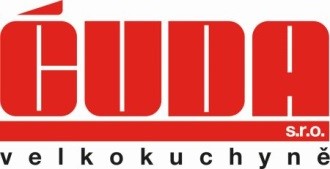 ČUDA-velkokuchyně, s.r.o.Bohunická cesta 727/15664 48 BrnoE-mail: cuda@cuda.cz				KUPNÍ SMLOUVA	Číslo smlouvy: N24047I. Smluvní stranyProdávajícíFirma:.................	ČUDA-velkokuchyně, s.r.o.Zástupce:............	Jaroslav Čuda, Jednatel firmySídlo firmy:..........	Bohunická cesta 727/15, 664 48 BrnoIČO:....................	26308436DIČ:....................	CZ26308436Bankovní spojení:	KB BrnoČíslo účtu:...........	27-5829200277/0100Firma je zapsána v Obchodním rejstříku vedeného Krajským soudem v Brně odd.C vložka 43076(dále jen Prodávající)KupujícíFirma:.................	Domov pro seniory Foltýnova, příspěvková organizaceZástupce:............	Ing. Jana Bohuňovská Sídlo firmy:..........	Foltýnova 1008/21 Brno 635 00IČO:.....................	70887055DIČ:....................  CZ 70887055Bankovní spojení: KB Brno městoČíslo účtu:........... 27-7203160217/0100(dále jen Kupující)2.	Předmět smlouvy	1.	Prodávající se zavazuje dle této kupní smlouvy dodat kupujícímu zboží, a to : Mycí stroj na provozní nádobí Winterhalter model UFXL + příslušenství včetně dopravy, odborného zapojení a zaškolení Součástí Kupní smlouvy je příloha nabídky č. N24047která tvoří součást této Kupní smlouvy.  	2.	Kupující prohlašuje, že řádně a včas dodaný předmět smlouvy bez vad a kompletní,	uvedený v bodě 2.1 výše, převezme a zaplatí za něj kupní cenu uvedenou v článku	3. této smlouvy.3.	Kupní cena	1.	Celková kupní cena specifikovaná Přílohou č. N 18032 která je nedílnou součástí 	této smlouvy dále pak stanovená celková cena mezi smluvními stranami činí : 	Bez DPH :                    702 000,-Kč	DPH 21%:                    147 420,-Kč	Celkem včetně DPH :     	 849 420,-Kč	2.	Prodávající prohlašuje, že dohodnutá kupní cena obsahuje veškeré náklady spojené	s pořízením a dodáním předmětu smlouvy a případných souvisejících služeb včetně	dopravného do místa plnění, uvedení zboží uvedeného v bodě 2.1 této smlouvy do	provozu a zaškolení obsluhy.	3.	K ceně uvedené v bodě 3.1 bude účtována daň z přidané hodnoty v souladu se 	zákonem č. 235/2004 Sb. (Zákon o dani z přidané hodnoty) a souvisejícími předpisy.4.	Termín a místo plnění:	1.	Prodávající se zavazuje dodat předmět smlouvy včetně příslušenství do místa 	plnění: Domov pro seniory Foltýnova příspěvková organizace.	Foltýnova 1008/21 Brno – Bystrc 635 00. Termín dodání do 30.08. /2024.	2.	O předání a převzetí zboží bez vad a kompletní, uvedení předmětu smlouvy do 	provozu a zaškolení obsluhy vyhotoví prodávající Předávací protokol který podepíší 	zástupci obou smluvních stran. Podepsaný Předávací protokol bude podkladem pro 	vystavení faktury prodávajícím.	3.	Vady předmětu smlouvy zjištěné při přejímce, odstraní prodávající ve lhůtách 	dohodnutých s kupujícím. Kupující převezme předmět smlouvy až po jejich 	odstranění, tj. bez vad a kompletní.	4.	Při prodlení prodávajícího s plněním předmětu smlouvy je kupující oprávněn 	požadovat pokutu ve výši 0,05 za každý započatý den prodlení.	5.	Současně s předáním předmětu smlouvy předá prodávající kupujícímu záruční list, 	a návod k obsluze v českém jazyce.	6.	Kupující nabývá vlastnického práva k předmětu koupě po jeho předání a převzetí v 	místě plnění, tj. podpisem montážního listu o předání a převzetí oběma smluvními 5.	Platební podmínky:	1.	Smluvní strany se dohodly, že Kupující zaplatí Prodávajícímu sjednanou cenu takto:	Při předání zboží bude předmět plnění uhrazen bankovním převodem na základě 	vystaveného daňového dokladu-faktury, jehož splatnost činí 21 dní ode dne 	doručení kupujícímu.	2.	Prodávajícím vystavená faktura bude mít náležitosti účetního daň ového dokladu dle	 platných předpisů.6.	Záruka a servis	1.	Prodávající poskytne záruku na kvalitu dodaného zboží po dobu 24 + 12 měsíců. 		Záruka počíná běžet okamžikem předání a převzetí zboží, pokud nebude mezi účastníky 	smlouvy dohodnuto jinak. 	2.	Prodávající garantuje nástup na odstranění záruční i pozáruční vady nejpozději do 	48 hodin od jejího nahlášení. Termín odstranění reklamované vady bude dohodnut	při nástupu podle charakteru vady. Maximální doba je však do 2 pracovních dnů 	ode dne oznámení.	3.	Sazba pozáručního servisu činí 800,- Kč/hod.7.	Závěrečná ustanovení:	1.	Na právní vztahy výslovně v této smlouvě neupravené se přiměřeně použijí 	ustanovení obchodního zákoníku.	2.	Smlouva nabývá platnosti a účinnosti dnem dopisu oprávněnými zástupci 	smluvních stran.	3.	Tuto Smlouvu lze doplňovat a měnit pouze na základě oboustranně potvrzených 	písemných dodatků.	           4     Smlouva vyhotovená ve dvou výtiscích, přičemž každý z účastníků obdrží po 	jednom vyhotovení.	5.	Smluvní strany prohlašují, že si tuto smlouvu před jejím podpisem přečetly a že tato	 nebyla ujednána v tísni ani za jinak jednostranně nevýhodných podmínek, a že se 	dohodly na celém jejím obsahu, což stvrzují svými podpisy.Dne:   14.06. 2024	Dne: 14.06 2024 Kupující:  ..............................................	Prodávající:  ..............................................(razítko a podpis)	(razítko a podpis)